Temat: Zagrożenia i szanse współczesnego świata-06.05.2020r.Świat po II wojnie światowej. Uczeń:- wyjaśnia przyczyny i charakter konfliktu bliskowschodniego;- opisuje zmiany kulturowe i społeczne po II wojnie światowej;- przedstawia cele i główne etapy rozwoju Unii Europejskiej.Zobacz na mapie najważniejsze konflikty XX i XXI w.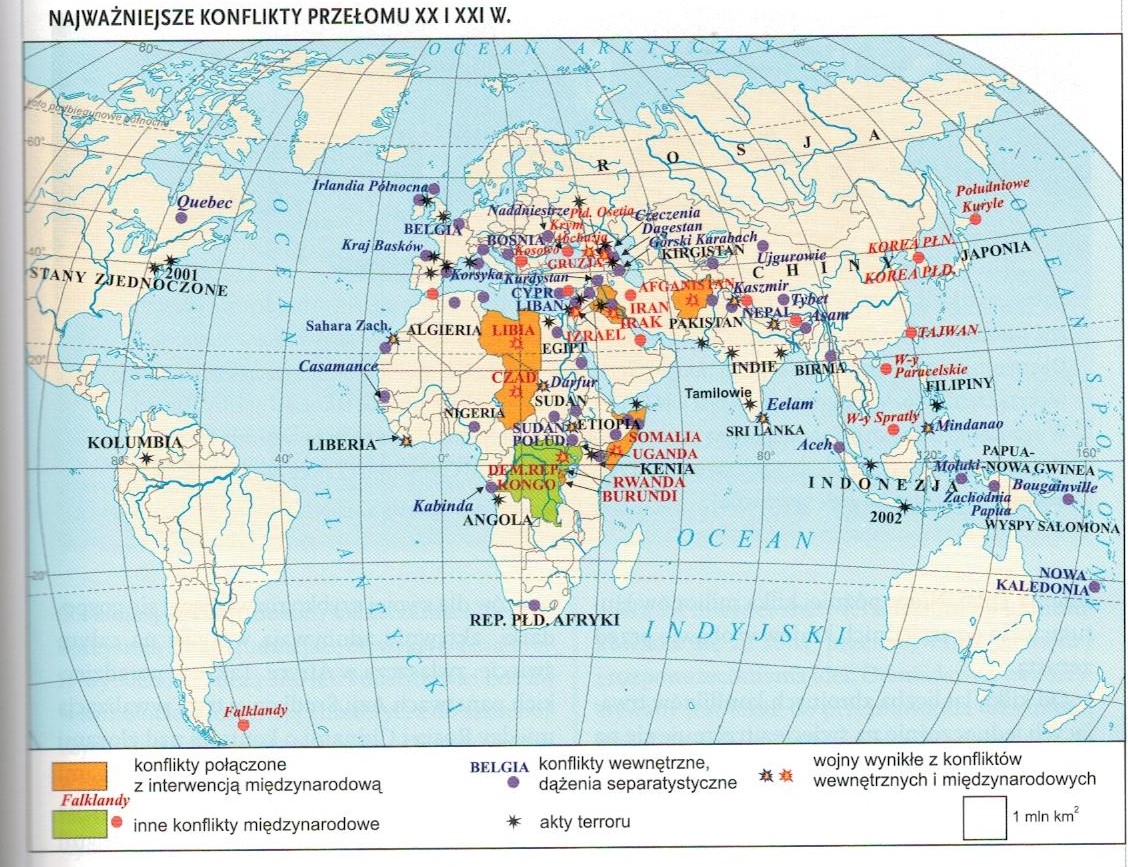 Przepisz do zeszytu milenijne cele rozwoju ONZ: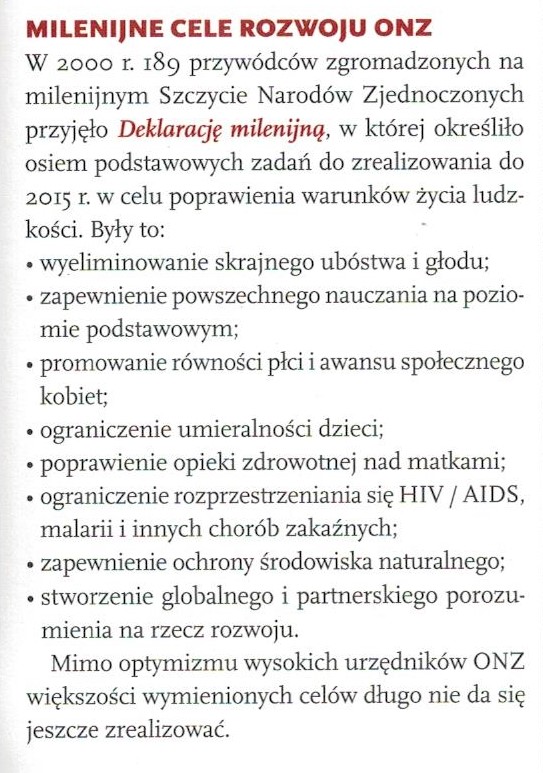 